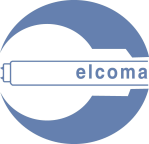 ELECTRIC LAMP AND COMPONENT MANUFACTURERS’ ASSOCIATION OF INDIA                                               202, 2nd Floor, DLF Tower-A, Jasola Vihar, New Delhi-110025Tel: 011-411556644/46604947 Fax: 011-46577582Registration form for CONFERENCE ON SMART LIGHTING FOR SMART CITIES on 4th August 2017Venue: Hall No. 7, First Floor Lounge at Pragati Maidan, New DelhiREGISTRATION IS COMPLIMENTRYDetails of Delegates: BOOKING ON FIRST-CUM-FIRST BASIS. Since there will be limited seats, kindly return completed Registration Form by E-Mail or Fax to: 011-46577582 E-Mail: conference@elcomaindia.com and Cc: deepakkumar@elcomaindia.com, for immediate confirmation. You can also log on to our website www.elcomaindia.com. or courier/post to: Mr. Deepak Kumar, Electric Lamp & Component Manufacturers Association of India,  202, DLF Tower-A, Jasola Vihar, New Delhi- 110025 . Tel.: 011-41556644, 46604947 Fax: 011-46577582.  The organizers reserve the right to accept or reject any registration form without assigning any reason.  Entry to the venue is strictly to the discretion of the organizer.                           Sr. No. NameNameDesignation Email IdMobile No. 123Name of OrganizationName of OrganizationOffice AddressOffice AddressCity / State / Pin CodeCity / State / Pin CodeSignature Of Authorized   Signatory Signature Of Authorized   Signatory Tel. (office):                                                                Mobile:Email:Name:                                                        Designation                                            DateTel. (office):                                                                Mobile:Email:Name:                                                        Designation                                            DateTel. (office):                                                                Mobile:Email:Name:                                                        Designation                                            DateTel. (office):                                                                Mobile:Email:Name:                                                        Designation                                            DateTel. (office):                                                                Mobile:Email:Name:                                                        Designation                                            Date